Департамент общего образования Томской областиОбластное государственное бюджетное общеобразовательное учреждениеКадетская школа-интернат«Северский кадетский корпус»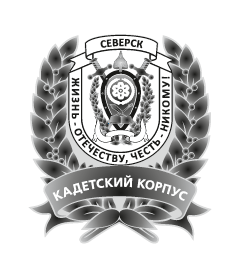 РАБОЧАЯ ПРОГРАММА ПЕДАГОГАКомисаровой Светланы Андреевны, учителя английского языкаФ.И.О., 1 категорияпо английскому языку8 класс(3ч. в неделю, 102 часа в год)предмет, класс и т.п.Рассмотрено на заседании педагогического советапротокол № 2от «31» августа 2018 г.2018-2019 учебный годПояснительная записка Рабочая программа по английскому языку составлена на основе федерального государственного образовательного стандарта основного общего образования и авторской программы О.В.Афанасьева, И.В.Михеева, К.М.Баранова по английскому языку к УМК «Английский язык: «Rainbow English» для учащихся 5-9 классов общеобразовательных учреждений  (Москва: Дрофа, 2014). Рабочая программа ориентирована на использование учебно-методического комплекта О.В.Афанасьева, И.В.Михеева, К.М.Баранова по английскому языку к УМК О.В.Афанасьева, И.В.Михеева, К.М.Баранова. «Английский язык: «Rainbow English» для учащихся 7 классов общеобразовательных учреждений  (Москва: Дрофа, 2014) и соответствует учебному плану  образовательного учреждения.Концептуальной основой построения учебной дисциплины «Английский язык» в 5—9 классах являются системно-деятельностный, компетентностный, коммуникативно-когнитивный, межкультурный подходы к образованию в области иностранных языков в общеобразовательной школе.	Программа реализует следующие основные функции:Информационно-методическую. Позволяет всем участникам учебно-воспитательного процесса получить представление о целях, содержании, общей стратегии образования, воспитания и развития школьников средствами учебного предмета, о специфике каждого этапа обучения;Организационно-планирующая функция предусматривает выделение этапов обучения, определение количественных и качественных характеристик учебного материала и уровня подготовки учащихся по иностранному языку на каждом этапе;Контролирующая функция заключается в том, что программа, определяющая требования к содержанию речи, коммуникативным умениям, к отбору языкового материала и к уровню обученности школьников на каждом этапе обучения, может служить основой для сравнения полученных в ходе контроля результатов.Цели и задачи обучения английскому языку в 8 классе:Развитие иноязычной коммуникативной компетенции в совокупности ее составляющих – речевой, языковой, социокультурной, компенсаторной, учебно-познавательной.Речевая компетенция – развитие коммуникативных умений в четырех основных видах речевой деятельности (говорении, аудировании, чтении, письме);Языковая компетенция – овладение новыми языковыми средствами (фонетическими, орфографическими, лексическими, грамматическими) в соответствии с темами, сферами и ситуациями общения, отобранными для основной школы; освоение знаний о языковых явлениях изучаемого языка, разных способах выражения мысли в родном и изучаемом языке;Социокультурная компетенция – приобщение учащихся к культуре, традициям и реалиям стран/страны изучаемого иностранного языка в рамках тем, сфер и ситуаций общения, отвечающих опыту, интересам, психологическим особенностям учащихся основной школы на разных ее этапах; формирования умения представлять свою страну, ее культуру в условиях иноязычного межкультурного общения;Компенсаторная компетенция – развитие умений выходить из положения в условиях дефицита языковых средств при получении и передаче информации;Учебно-познавательная компетенция – дальнейшее развитие общих и специальных учебных умений; ознакомление с доступными учащимся способами и приемами самостоятельного изучения языков и культур, в том числе с использованием новых информационных технологий; развитие и воспитание у школьников понимания важности изучения иностранного языка в современном мире и потребности пользоваться им как средством общения, познания, самореализации и социальной адаптации; воспитание качеств гражданина, патриота; развитие национального самосознания, стремления к взаимопониманию между людьми разных сообществ, толерантного отношения к проявлениям иной культуры.Общая характеристика учебного предметаВ основу определения содержания обучения положен анализ реальных или возможных потребностей учащихся в процессе обучения. Программа вычленяет круг тем и проблем, которые рассматриваются внутри учебных ситуаций (units), определенных на каждый год обучения. Сферы общения и тематика, в рамках которых происходит формирование у учащихся способности использовать английский язык для реальной коммуникации, участия в диалоге культур, должны соотноситься с различными типами текстов. В большинстве своем в УМК включаются аутентичные тексты, безусловно подвергшиеся необходимой адаптации и сокращению на начальном этапе обучения. Они представляют собой отрывки из художественных произведений английских и американских авторов, статьи из журналов, газет, различные инструкции, программы, списки, странички из путеводителей, а также тексты из всемирной сети Интернет.Содержание обучения включает следующие компоненты:1) сферы общения (темы, ситуации, тексты);2) аспекты коммуникативной компетенции:	— речевая компетенция (умение аудирования, чтения, говорения, письма);— языковая компетенция (лексические, грамматические, лингвострановедческие знания и навыки оперирования ими);— социокультурная компетенция (социокультурные знания и навыки вербального и невербального поведения);— учебно-познавательная компетенция (общие и специальные учебные навыки, приемы учебной работы);— компенсаторная компетенция (знание приемов компенсации и компенсаторные умения).Данная программа ориентирована на обязательный минимум содержания, очерченный в Государственном образовательном стандарте основного общего образования по иностранному языку. Предметное содержание речи в стандарте определяется перечислением ситуаций в социально-бытовой, учебно-трудовой и социально-культурной сферах общения в рамках следующей тематики.Спорт и занятия на свежем воздухеИскусство. Театр. Кино.Выдающиеся люди мираУказанные сферы общения предлагаются учащимся на протяжении пяти лет обучения с определенной цикличностью. Тематика знакомых учебных ситуаций варьируется, расширяется, углубляется, однако на каждом новом этапе обучения учащиеся знакомятся с неизвестными им ранее учебными ситуациями.Предлагаемые данной программой ситуации являются конкретной реализацией заданного стандартом содержания образования по английскому языку.Место учебного предмета в учебном плане.Учебный предмет «Иностранный язык» входит в образовательную область «Филология» и является средством познания языка и культуры других народов и стран, способом более глубокого осмысления родного языка, предопределяет цель обучения английскому языку как одному из языков международного общения. В соответствии с базисным учебным планом для образовательных учреждений Российской Федерации на изучение иностранного языка отводится 525 часов (из расчета 3 учебных часа в неделю) для обязательного изучения в 5—9 классах основной общеобразовательной школы, т. е. 105 часов в каждой параллели.Так как годовой срок обучения составляет 34 недели, рабочая программа рассчитана на 102 часа школьного учебного плана при нагрузке 3 часа в неделю и предусматривает резерв свободного времени в размере 10% от общего объема часов. Срок реализации программы – 1 год.Личностные, метапредметные и предметные результаты освоения учебного предметаФедеральный государственный образовательный стандарт основного общего образования формулирует требования к результатам освоения основной образовательной программы в единстве личностных, метапредметных и предметных результатов.Личностные результаты включают готовность и способность обучающихся к саморазвитию и личностному самоопределению, сформированность их мотивации к обучению и целенаправленной познавательной деятельности, системы значимых социальных и межличностных отношений, ценностно-смысловых установок, отражающих личностные и гражданские позиции в деятельности, социальные компетенции, правосознание, способность ставить цели и строить жизненные планы, способность к осознанию российской идентичности в поликультурном социуме.Одним из главных результатов обучения иностранному языку является готовность выпускников основной школы к самосовершенствованию в данном предмете, стремление продолжать его изучение и понимание школьниками того, какие возможности дает им иностранный язык в плане дальнейшего образования, будущей профессии, общего развития, другими словами, возможности самореализации. Кроме того, они должны осознавать, что иностранный язык позволяет совершенствовать речевую культуру в целом, что необходимо каждому взрослеющему и осваивающему новые социальные роли человеку. Особенно важным это представляется в современном открытом мире, где межкультурная и межэтническая коммуникация становится все более насущной для каждого. Хорошо известно, что средствами иностранного языка можно сформировать целый ряд важных личностных качеств. Так, например, изучение иностранного языка требует последовательных и регулярных усилий, постоянной тренировки, что способствует развитию таких качеств, как дисциплинированность, трудолюбие и целеустремленность. Множество творческих заданий, используемых при обучении языку, требуют определенной креативности, инициативы, проявления индивидуальности. В то же время содержательная сторона предмета такова, что при обсуждении различных тем школьники касаются вопросов межличностных отношений, говорят о вечных ценностях и правильном поведении членов социума, о морали и нравственности. При этом целью становится не только обучение языку как таковому, но и развитие у школьников эмпатии, т. е. умения сочувствовать, сопереживать, ставить себя на место другого человека. Нигде, кроме как на уроке иностранного языка, школьники не имеют возможности поговорить о культуре других стран, культуре и различных аспектах жизни своей страны, что в идеале должно способствовать воспитанию толерантности и готовности вступить в диалог с представителями других культур. При этом учащиеся готовятся отстаивать свою гражданскую позицию, быть патриотами своей Родины и одновременно быть причастными к общечеловеческим проблемам, быть людьми, способными отстаивать гуманистические и демократические ценности, идентифицировать себя как представителя своей культуры, своего этноса, страны и мира в целом. В соответствии с государственным стандартом и Примерной программой основного общего образования1 изучение иностранного языка предполагает достижение следующих личностных результатов:воспитание российской гражданской идентичности: патриотизма, уважения к Отечеству, прошлому и настоящему многонационального народа России;осознание своей этнической принадлежности, знание истории, языка, культуры своего народа, своего края, знание основ культурного наследия народов России и человечества; усвоение гуманистических, демократических и традиционных ценностей многонационального российского общества; воспитание чувства ответственности и долга перед Родиной;формирование осознанного, уважительного и доброжелательного отношения к другому человеку, его мнению, мировоззрению, культуре, языку, вере, гражданской позиции; к истории, культуре, религии, традициям, языкам, ценностям народов России и народов мира; формирование готовности и способности вести диалог с другими людьми и достигать взаимопонимания; формирование мотивации к изучению иностранных языков и стремление к самосовершенствованию в образовательной области ≪Иностранный язык≫;осознание возможностей самореализации средствами иностранного языка;стремление к совершенствованию собственной речевой культуры в целом;формирование коммуникативной компетенции в межкультурной и межэтнической коммуникации; развитие таких качеств личности, как воля, целеустремленность, креативность, инициативность, трудолюбие, дисциплинированность; стремление к лучшему осознанию культуры своего народа и готовность содействовать ознакомлению с ней представителей других стран; толерантное отношение к проявлениям иной культуры; осознание себя гражданином своей страны и мира;готовность отстаивать национальные и общечеловеческие (гуманистические, демократические) ценности, свою гражданскую позицию.Метапредметные результаты включают освоенные обучающимися межпредметные понятия и универсальные учебные действия (регулятивные, познавательные, коммуникативные), способность их использовать в учебной, познавательной и социальной практике, самостоятельность планирования и осуществления учебной деятельности и организации учебного сотрудничества с педагогами и сверстниками, построение индивидуальной образовательной траектории.С помощью предмета “Иностранный язык”во время обучения в основной школе учащиеся развивают и шлифуют навыки и умения учебной и мыслительной деятельности, постепенно формирующиеся при изучении школьных предметов. Среди прочих можно выделить умение работать с информацией, осуществлять ее поиск, анализ, обобщение, выделение и фиксацию главного. Всему этому на уроке иностранного языка учит постоянная работа с текстом устным и письменным. При работе с письменным текстом отрабатываются специальные навыки прогнозирования его содержания, выстраивания логической последовательности, умение выделять главное и опускать второстепенное и т. п. Планируя монологическую и диалогическую речь, школьники учатся планировать свое речевое поведение в целом и применительно к различным жизненным ситуациям. Они учатся общаться, примеряя на себя различные социальные роли, и сотрудничать, работая в парах и небольших группах. В этом смысле потенциал предмета “Иностранный язык” особенно велик. И наконец, данный предмет, как и многие другие предметы школьной программы, способен постепенно научить школьника осуществлять самонаблюдение, самоконтроль и самооценку, а также оценку других участников коммуникации. При этом важно, чтобы критическая оценка работы другого человека выражалась корректно и доброжелательно, чтобы критика была конструктивной и строилась на принципах уважения человеческой личности. В соответствии с государственным стандартом и Примерной программой основного общего образования изучение иностранного языка предполагает достижение следующих метапредметных результатов:умение планировать свое речевое и неречевое поведение;умение взаимодействовать с окружающими, выполняя разные социальные роли; умение обобщать, устанавливать аналогии, классифицировать, самостоятельно выбирать основания и критерии для классификации, устанавливать причинно-следственные связи, строить логическое рассуждение, умозаключение (индуктивное, дедуктивное и по аналогии) и делать выводы; умение владеть исследовательскими учебными действиями, включая навыки работы с информацией: поиск и выделение нужной информации, обобщение и фиксацию информации; умение организовывать учебное сотрудничество и совместную деятельность с учителем и сверстниками; работать индивидуально и в группе: находить общее решение, формулировать и отстаивать свое мнение;умение смыслового чтения, включая умение определять тему, прогнозировать содержание текста по заголовку/по ключевым словам, умение выделять основную мысль, главные факты, опуская второстепенные, устанавливать логическую последовательность основных фактов;умение осознанно использовать речевые средства в соответствии с речевой задачей для выражения коммуникативного намерения, своих чувств, мыслей и потребностей;умение использовать информационно-коммуникационные технологии; умение осуществлять регулятивные действия самонаблюдения, самоконтроля, самооценки в процессе коммуникативной деятельности на иностранном языке.Предметные результаты включают освоенные обучающимися в ходе изучения учебного предмета специфические для данной предметной области умения, виды деятельности по получению нового знания в рамках учебного предмета, его преобразованию и применению в учебных, учебно-проектных ситуациях. Содержание учебного предметаТематическое планированиеУчебно-методическое и материально-техническое обеспечение образовательного процессаПеречень литературыУчебник: Английский язык. 8кл. в 2 ч.: учебник для общеобразовательных учреждений/О. В. Афанасьева, И. В. Михеева, К. М. Баранова. – М.: Дрофа, 2015. - (RainbowEnglish).Пособия для учащихся:1.О.В.Афанасьева, И.В. Михеева, К.М.Баранова. Рабочая тетрадь. –М.: Дрофа, 2015.2. CDдиск к учебнику и рабочей тетради английского языка.Литература для учителя: О.В.Афанасьева, И.В. Михеева. Книга для учителя к учебнику«Английский язык для общеобразовательных учреждений» серии "RainbowEnglish" О.В. Афанасьевой, И.В. Михеевой, К.М. Барановой для 8 класса.http://www.1september.ru/http://www.englishteachers.ru/http://www.homeenglish.ru/http://www.exams.ru/www.mingoville.comwww.englishteachers.ruhttp://www.voanews.com/specialenglishwww.openclass.ruhttp://www.mes-english.com/Материально-техническое обеспечение Грамматические таблицы к основным разделам грамматического материала, содержащегося в стандартах для каждого ступени обученияКарты на иностранном языке.Физическая карта ВеликобританииНабор  фотографий с изображением ландшафта, городов, отдельных достопримечательностей стран изучаемого языкаАудиозаписи к УМК, которые используются для изучения иностранного языкаВидеофильмы, соответствующие тематике.Электронные учебники, практикумы и мультимедийные обучающие программы по иностранным языкамКомпьютерные словариИгровые компьютерные программы (по изучаемым языкам)ТелевизорКлассная  доска с магнитной поверхностью и набором приспособлений для крепления постеров и таблицСетевой фильтр-удлинитель Планируемые результаты изучения учебного предметана третьем этапе изучения (8 класс)В результате изучения английского языка 8 классе ученик научиться понимать:- основные значения изученных лексических единиц (слов, словосочетаний)- основные способы словообразования (аффиксация, словосложение, конверсия);- особенности структуры простых и сложных предложений английского языка;- интонацию различных коммуникативных типов предложения;- изученных грамматических явлений (видовременных форм глаголов и ихэквивалентов, артиклей, существительных, степеней сравнения прилагательных и наречий, местоимений, числительных, предлогов);- основные нормы речевого этикета (реплики-клише, наиболее распространённая оценочная лексика) , принятые в стране изучаемого языка;- роль владения иностранным языком в современном мире;- особенности образа жизни, быта, культуры стран изучаемого языка, сходства и различия в традициях своей страны и стран изучаемого языка.Помимо этого учащиеся научатся:В области говорения- начинать, вести /продолжать и заканчивать беседу в стандартных  ситуациях общения, соблюдая нормы речевого этикета, при необходимости переспрашивая, уточняя;- рассказывать о себе, своей семье, друзьях. Своих интересах и планах на будущее, сообщать краткие сведения о своём городе/селе, своей стране и стране изучаемого язык;.Получат возможность научиться:- расспрашивать собеседника и отвечать на его вопросы, высказывая своё мнение, просьбу, отвечать на предложения собеседника согласием, отказом, опираясь на изученную тематику и усвоенный лексико- грамматический материал;в области аудирования научатся:- понимать основное содержание коротких, несложных аутентичных прагматических тестов;- понимать основное содержание несложных аутентичных текстов, относящихся к разным коммуникативным типам речи, уметь определять тему текста, выделять главную мысль;- использовать переспрос, просьбу повторить;Получат возможность научиться:- понимать основное содержание несложных аутентичных текстов, относящихся к разным коммуникативным типам речи, уметь определять тему текста, выделять главную мысль;в области чтения научатся:- читать аунтетичные тексты разных жанров с пониманием основного содержания;- читать текст с выборочным пониманием нужной информации или интересующей информацией;Получат возможность научиться:- читать несложные аунтентичные тексты разных стилей с полным и точным пониманием;- ориентироваться в иноязычном тексте; прогнозировать его содержание по заголовку;в области письма и письменной речи научатся:- заполнять анкеты и формуляры;- писать поздравления, личные письма с опорой на образец; Получат возможность научиться:- расспрашивать адресата о его жизни и делах, сообщать то же о себе, выражать благодарность, просьбу, употребляя формулы речевого этикета, принятые в странах изучаемого языка.Учащиеся должны быть в состоянии использовать приобретённые знания и умения в практической деятельности и повседневной жизни для:- социальной адаптации; достижения взаимопонимания в процессе устного и письменного общения с носителями иностранного языка, установления в доступных пределах межличностных и межкультурных контактов;- создание целостной картины полиязычного, поликультурного мира, осознания места и роли родного языка и изучаемого иностранного языка в этом мире;- ознакомления представителей других стран с культурой своего народа; осознания себя гражданином своей страны и мира.«Согласовано»Руководитель ШМО_______/_______________ ФИОПротокол №1от «24» августа 2018г.«Согласовано»Заместитель директора по УВР ОГБОУ КШИ «Северский кадетский корпус»_______/ Емельянова Е.Ю.	/ФИО«24» августа 2018г.«УТВЕРЖДАЮ»Директор ОГБОУ КШИ «Северский кадетский корпус»___________/ А.О. Окунев	/ФИОПриказ № 66-од от «31» августа 2018г.№ТемаКоличество часовКонтрольные работы1Спорт и занятия на свежем воздухе261(итоговая)2Искусство. Театр.261 (итоговая), 1(тематическая)3Кино.251 (итоговая), 1(тематическая)4Выдающиеся люди мира251 (промежуточная), 1(тематическая)Итого1023 (итоговых), 1 (промежуточная), 3(тематических)Предметное содержаниеТематика общенияКоличество часов1. Спорт и занятия на свежем воздухе.Летние каникулы. Виды спорта. Наречия little, less. Летние каникулы. Конструкция usedto. Спорт в Британии. Спорт в России.Спорт в твоей жизни. Спорт. Спортивные игры. Беседа о спорте, который я люблю. Спорт. Древние олимпийские игры. Введение лексики (спортивная одежда) PastPerfect. Употребление предлогов со словом field.  Современные олимпийские игры. Синонимы. Летние и Зимние олимпийские игры. Беседа о недавних Зимних и Летних олимпийских играх. Выполнение грамматических упражнений. Спорт в вашей школе.Беседа о спорте в вашей школе. Татьяна Тарасова. Образование прилагательных с помощью суффиксов –ic и –al. Отвечают на вопросы о здоровом образе жизни. Нужен ли нам спорт? 26 часа2. Искусство. ТеатрВиды развлечений. Дети-вундеркинды. Совершенствование навыков использования в речи прошедшего совершенного времени. Театр. Искусство. История развлечений. Ответы на вопросы по теме «Ты и твое свободное время». Чтение текста «История развлечений» и беседа по нему. Театр. Из истории развлечений. Отработка употребления глаголов в простом прошедшем времени и прошедшем совершенном. Перевод из прямой в косвенную речь. Большой театр. Предлоги to, for. Чтение текста о посещении Большого Театра и беседа по нему. Поход в театр. Перевод прямой речи в косвенную. Искусство. Шекспир. Английский театр. Театры в 16 веке. Творчество Шекспира. Аудирование отрывка из «12 ночи». Чтение-беседа по данному тексту.26 часа3. Кино.Пасадена. Past и perfect past simple. Составление развернутых монологических высказываний. Кино. Совершенствуют навыки построения предложений в косвенной речи. Из истории кино. Употребление артиклей с названиями театров. Кино. Чарли Чаплин.Чтение текста об американской киноиндустрии. Составление диалогов о театре. Описание современного кинотеатра. Кинофильмы. Дифференцирование грамматических форм прошедшего совершенного и простого прошедшего времени. Типы кинофильмов. Описание типов фильмов по картинкам. Знакомство с прилагательными, которые образуют степени сравнения особым способом. Поход в кино. Аудирование текста «Давайте пойдем в кино». Любимые фильмы. Использование суффикса -ish-для образования производных слов. Мультфильмы. Словообразование от глагола tosee. Сравнение кино и театра.25 часов4. Выдающиеся люди мира.Важные события в мировой истории. Выдающиеся люди мира. Знакомство с пассивным залогом. Знаменитые художники и писатели. Великие ученые. Аудирование текстов о великих учёных. Исаак Ньютон. Екатерина Великая. Синонимы tolearn, tostudy. Великие люди. Грибоедов. Ломоносов. Великие люди мира. Выдающиеся люди планеты. Употребление предлогов by, with. Выдающиеся люди планеты.Употребление пассивного залога в речи. Сравнение жизненного пути М. Ломоносова и Б. ФранклинаНельсон. Королевы Виктория, Елизавета.Использование суффиксов –dom, - hood, -ship, - ism, для образования производных слов. Стив Джобс. Употребление фразеологических глаголов с put. Обобщение изученного материала по теме «Выдающиеся люди мира». Гагарин. 25 часовНомерурокаТема урока, основное содержание, темы контрольных, лабораторных, практических работПланируемые результатыИнформационно – методическое обеспечениеДомашнее заданиеДаты проведенияДаты проведенияНомерурокаТема урока, основное содержание, темы контрольных, лабораторных, практических работПланируемые результатыИнформационно – методическое обеспечениеДомашнее заданиепланфактРаздел 1. Спорт и занятия на свежем воздухе (26 часов)Раздел 1. Спорт и занятия на свежем воздухе (26 часов)Раздел 1. Спорт и занятия на свежем воздухе (26 часов)Раздел 1. Спорт и занятия на свежем воздухе (26 часов)Раздел 1. Спорт и занятия на свежем воздухе (26 часов)Раздел 1. Спорт и занятия на свежем воздухе (26 часов)Раздел 1. Спорт и занятия на свежем воздухе (26 часов)1.Летние каникулы. Виды спорта.Аудирование. Введение Н.Л.Е. Ответы на вопросы, как они провели лето. Наречия little, less.Уметь понимать английскую речь по прослушанному тексту, извлекать необходимую информацию и отвечать на вопросы по тексту.учебник «RainbowEnglish», грамматические таблицы, аудиозаписьупр.4 стр.6, выучить слова2.Летние каникулы.Аудирование. Введение лексики и ее тренировка. Конструкция usedto.Уметь вести беседу о каникулах, использовать новую лексику в речи.учебник «RainbowEnglish», грамматические таблицы, аудиозаписьупр.8,9 стр.93.Виды спорта.Аудирование. Конструкция usedto. Работа по картинкам. Уметь работать по прослушанному тексту, правильно употреблять глагол usedto.учебник «RainbowEnglish», грамматические таблицы, аудиозаписьупр. 10, 11 стр. 94.Спорт в Британии.Аудирование. Введение лексики и ее тренировка. Работа с текстом.Уметь понимать прослушанное, использовать новую лексику в речи.учебник «RainbowEnglish», грамматические таблицы, аудиозаписьвыучить слова, упр.8,9 стр.13,145.Спорт в России.Аудирование. Введение лексики и ее тренировка. Конструкцияusedto.Уметь работать с текстом по прослушанному тексту, правильно употреблять глагол usedto.учебник «RainbowEnglish», грамматические таблицы, аудиозаписьвыучить слова6.Спорт в твоей жизни.Аудирование. Устная практика. Введение лексики и ее тренировка.Уметь понимать английскую речь, использовать новую лексику в речи.учебник «RainbowEnglish», грамматические таблицы, аудиозаписьупр. 10,11 стр.147.Спорт. Спортивные игры.Аудирование. Введение лексики и ее тренировка. Работа с текстом.Уметь понимать прослушанный текст, извлекать необходимую информацию из прочитанного текста.учебник «RainbowEnglish», грамматические таблицы, аудиозаписьвыучить слова, составить сообщение8.Спорт.Аудирование. Работа с картинкамиУметь понимать прослушанный текст и работать по нему, использовать спортивную лексику в речи.учебник «RainbowEnglish», грамматические таблицы, аудиозаписьописать картинку9.Спорт в Британии.Аудирование. Работа с текстом.Уметь понимать английскую речь на слух, пользоваться полученной информацией в речи по тексту.учебник «RainbowEnglish», грамматические таблицы, аудиозаписьупр.8,9 стр. 1810.Спорт в Британии.Аудирование. Беседа о спорте, который я люблю.Уметь вести беседу по прослушанному, составлять рассказ о спорте, используя спортивную лексику.учебник «RainbowEnglish», грамматические таблицы, аудиозаписьупр.10,11 стр.1811.Спорт. Древние олимпийские игры.Введение лексики (спортивная одежда) Прошедшее совершенное время.Уметь понимать прослушанное, грамотно употреблять спортивную лексику в речи.учебник «RainbowEnglish», грамматические таблицы, аудиозаписьвыучить слова, упр.8,9 стр.2212.Спорт.Употребление предлогов со словом field.Уметь понимать прослушанное и работать с текстом, грамотно вести беседу о спорте.учебник «RainbowEnglish», грамматические таблицы, аудиозаписьупр.10,11 стр. 2213.Спорт. Современные олимпийские игры.Синонимы. Работа с текстом.Уметь извлекать необходимую информацию из нового текста и вести беседу о спорте.учебник «RainbowEnglish», грамматические таблицы, аудиозаписьупр.8 – 11 стр.26-2714.Спорт. Летние и Зимние олимпийские игры.Выполнение грамматических упражнений.Уметь понимать песню на слух и воспроизвести ее, самостоятельно подготовить высказывание об олимпийских играх.учебник «RainbowEnglish», грамматические таблицы, аудиозаписьупр.8 – 11 стр.30-3115.Спорт в вашей школе.Аудирование текста. Введение и тренировка лексики. Беседа о спорте в вашей школе.Уметь понимать текст и отвечать на вопросы, использовать новую лексику в речи. учебник «RainbowEnglish», грамматические таблицы, аудиозаписьвыучить слова, упр.8-11 стр.3516.Обобщение по теме «Спорт». Татьяна Тарасова.Уметь понять прослушанный текст и подобрать верные заголовки, составлять развернутые монологические высказывания о видах спорта на основе ключевых слов.учебник «RainbowEnglish», грамматические таблицы, аудиозаписьповторить записи, подготовиться к словарному диктанту (упр.10 стр.46), упр. 8 – 11 стр.40-4117.Нужен ли нам спорт? Словарный диктант по теме «Спорт».Рассуждение о достоинствах и недостатках определенных видах спорта.Уметь показать свои знания по разделу, используя лексико-грамматический материал.учебник «RainbowEnglish», грамматические таблицы, аудиозаписьповторить лексику и грамматику, упр.8 – 10 стр.4518.Олимпийские игры в Кила Репур.Аудирование. Выполнение лексико-грамматических упражнений.Уметь понимать английскую речь на слух и выполнять упражнения, грамотно пользоваться лексико-грамматическим материалом.рабочая тетрадьУпр.4,5 стр. 5 (р.т.)19.Наземный парус.Выполнение лексико-грамматических упражнений.Уметь понимать английскую речь на слух и выполнять упражнения, грамотно пользоваться лексико-грамматическим материалом.рабочая тетрадьУпр.9,10 стр.9 (р.т.)20.Спорт и занятия на свежем воздухе.Выполнение лексико-грамматических упражнений.Уметь понимать английскую речь на слух и выполнять упражнения, грамотно пользоваться лексико-грамматическим материалом.рабочая тетрадьУпр. 21 – 23 стр.14-15 (р.т.)21.Из истории фигурного катания.Выполнение лексико-грамматических упражнений.Уметь понимать английскую речь на слух и выполнять упражнения, грамотно пользоваться лексико-грамматическим материалом.рабочая тетрадьУпр.29 – 30 стр.19-20 (р.т.)22.Итоговая контрольная работа за первую четверть.Уметь понимать английскую речь на слух и выполнять упражнения, грамотно пользоваться лексико-грамматическим материалом.рабочая тетрадьупр.7 стр.4923.Скачки на лошадях.Выполнение лексико-грамматических упражнений.Уметь понимать английскую речь на слух и выполнять упражнения, грамотно пользоваться лексико-грамматическим материалом.рабочая тетрадьУпрр.34 стр.23 (р.т.)24.Марафон.Выполнение лексико-грамматических упражнений.Уметь понимать английскую речь на слух и выполнять упражнения, грамотно пользоваться лексико-грамматическим материалом.рабочая тетрадьПодготовиться к контрольной работе25.Спорт.Работа над ошибками. Аудирование. Чтение текста и озаглавливание его частей.Уметь понимать английскую речь на слух и выполнять упражнения.рабочая тетрадьповторять слова, подготовиться к презентации26.Урок-презентация по теме «Две столицы».Обучающиеся представляют сообщение (иллюстрированное) по темеУметь понимать английскую речь, самостоятельно находить необходимую информацию, творчески работать.рабочая тетрадьПовторить лексику.Раздел 2. Искусство. Театр. (26 часов)Раздел 2. Искусство. Театр. (26 часов)Раздел 2. Искусство. Театр. (26 часов)Раздел 2. Искусство. Театр. (26 часов)Раздел 2. Искусство. Театр. (26 часов)Раздел 2. Искусство. Театр. (26 часов)Раздел 2. Искусство. Театр. (26 часов)27.Виды развлечений.Введение и отработка новой лексики. Устная практика. Грамматические правила.Уметь понимать прослушанное и выполнять задания по нему;грамотно пользоваться лексико-грамматическим  материалом раздела.учебник «RainbowEnglish», грамматические таблицы, аудиозаписьвыучить слова28.Дети-вундеркинды.Совершенствование навыков использования в речи прошедшего совершенного времениУметь извлечь информацию из прослушанного текста; использовать в речи прошедшее совершенное время.учебник «RainbowEnglish», грамматические таблицы, аудиозаписьупр.8,9 стр.5429.Театр.Введение новой лексики и её тренировка.Уметь воспринимать новую лексику на слух и употреблять её в речи.учебник «RainbowEnglish», грамматические таблицы, аудиозаписьупр.10,11 стр.5430.Искусство. История развлечений.Ответы на вопросы по теме «Ты и твое свободное время».Уметь понять текст и расставить имена героев; извлекать необходимую информацию из прочитанного текста.учебник «RainbowEnglish», грамматические таблицы, аудиозаписьупр.8,9 стр.5831.Театр. Из истории развлечений.Отработка употребления глаголов в простом прошедшем времени и прошедшем совершенном.Уметь правильно читать текст, после его прослушивания; отвечать на вопросы по прочитанному тексту.учебник «RainbowEnglish», грамматические таблицы, аудиозаписьупр.10,11 стр.5832.Театр.Аудирование. Введение театральной лексики и её тренировка в речи.Уметь понимать услышанное; пользоваться специальной лексикой в речи.учебник «RainbowEnglish», грамматические таблицы, аудиозаписьупр.8,9 стр.6333.Театр.Аудирование диалога. Перевод из прямой в косвенную речь.Уметь воспроизвести услышанный диалог; дифференцировать простое прошедшее время и прошедшее совершенное время.учебник «RainbowEnglish», грамматические таблицы, аудиозаписьупр.10,11 стр.6334.Большой театр.Предлоги to, for.Уметь отвечать на вопросы по прослушанному; высказываться на основе прочитанного текста.учебник «RainbowEnglish», грамматические таблицы, аудиозаписьупр.8,9 стр.6735.Поход в театр.Выполнение лексико-грамматических упражнений.Уметь правильно употреблять косвенную речь.учебник «RainbowEnglish», грамматические таблицы, аудиозаписьупр.10,11 стр.6836.Театр.Аудирование текстов. Введение лексики и её тренировка.Уметь понять расставить заголовки согласно текстам; грамотно использовать лексико-грамматический материал.учебник «RainbowEnglish», грамматические таблицы, аудиозаписьвыучить слова37.Искусство. Шекспир.Аудирование текста. Работа с текстом о В. Шекспире. Устная практика.Уметь понимать английскую речь, читать вслух; вести беседу по прочитанному тексту.учебник «RainbowEnglish», грамматические таблицы, аудиозаписьупр.8,9 стр.7138.Английский театр.Аудирование текстов. Выполнение лексико-грамматических упражнений.Уметь понимать текст и работать с ним; вести беседу по прочитанному тексту, отвечать на вопросы.учебник «RainbowEnglish», грамматические таблицы, аудиозаписьупр.10,11 стр.7239.Театры в 16 веке.Выполнение лексико-грамматических упражнений.Уметь использовать косвенную речь.учебник «RainbowEnglish», грамматические таблицы, аудиозаписьупр. 8,9 стр.7640.Творчество Шекспира.Введение лексики и ее тренировка. Ответы на вопросы.Уметь правильно произносить новую, прослушанную лексику; вести беседу о творчестве Шекспира.учебник «RainbowEnglish», грамматические таблицы, аудиозаписьупр.10,11 стр.7641.Творчество Шекспира.Аудирование отрывка из «12 ночи». Выполнение грамматических упражнений по тексту.Уметь понимать текст и беседовать по нему; самостоятельно домыслить конец текста.учебник «RainbowEnglish», грамматические таблицы, аудиозаписьупр.8 – 11 стр.81, подготовиться к словарному диктанту упр.11 стр.9242.Обобщение по теме «Искусство. Театр».Словарный диктант по теме «Традиции, праздники, фестивали».Аудирование текстов о Российских театрах. Образование существительных при помощи суффиксов – ance/-ence и -ist.Диктант.Выполнение лексико-грамматических упражнений.учебник «RainbowEnglish», грамматические таблицы, аудиозаписьподготовиться к контрольной работе, упр.8 – 11 стр.8643.Итоговая контрольная работа за первое полугодие.Уметь показать знания и умения, используя лексико-грамматический материал данного раздела, грамотно писать английские слова.учебник «RainbowEnglish», грамматические таблицы, аудиозаписьповторить записи, упр.8,9 стр.9144.Искусство.Аудирование текстов. Работа над ошибками.Работа с текстом о пантомиме.Уметь работать с текстами после прослушивания; грамотно писать английские слова.учебник «RainbowEnglish», грамматические таблицы, аудиозаписьупр.10 стр.9145.Школьный театр.Аудирование. Выполнение лексико-грамматических упражнений.Уметь показать знания лексико-грамматического материала раздела.рабочая тетрадьУпр. 4,6 стр.27,28 (р.т.)46Контрольная работа по теме «Театр. Искусство. Великие люди искусства».Уметь самостоятельно выполнять упражнения, используя ранее изученную лексику и грамматикурабочая тетрадьповторить записи, слова, создать презентацию, упр.7 стр.9547.Ромео и Джульетта.Тренировочные лексико-грамматические упражнения в рабочей тетради.Уметь грамотно самостоятельно выполнять задания, используя лексико-грамматический материал данного раздела.рабочая тетрадьУпр.9 стр.31, упр.10 стр.32 (р.т.)48.Искусство. Театр.Тренировочные лексико-грамматические упражнения в рабочей тетради.Уметь грамотно самостоятельно выполнять задания, используя лексико-грамматический материал данного раздела.рабочая тетрадьУпр.20,21 стр.36 – 38 (р.т.)49.Альберт Холл.Тренировочные лексико-грамматические упражнения в рабочей тетради.Уметь грамотно самостоятельно выполнять задания, используя лексико-грамматический материал данного раздела.рабочая тетрадьУпр.29 - стр. 43-4450.Дэвид Коперфилд.Тренировочные упражнения по лексико-грамматическому материалу в рабочей тетради.Уметь грамотно самостоятельно выполнять задания, используя лексико-грамматический материал данного раздела.рабочая тетрадьУпр.36 стр.48 (р.т.)51.Развлечения для людей.Тренировочные упражнения по лексико-грамматическому материалу в рабочей тетради.Уметь грамотно самостоятельно выполнять задания, используя лексико-грамматический материал данного раздела.рабочая тетрадьПодготовиться к контрольной работе52.Урок-презентация по теме «Посещение Британии».Обучающиеся представляют сообщение (иллюстрированное) по темеУметь творчески самостоятельно работать.рабочая тетрадьповторить слова, правила.Раздел 3. Кино. (25 часов)Раздел 3. Кино. (25 часов)Раздел 3. Кино. (25 часов)Раздел 3. Кино. (25 часов)Раздел 3. Кино. (25 часов)Раздел 3. Кино. (25 часов)Раздел 3. Кино. (25 часов)53.Пасадена.Аудирование. Составление развернутых монологических высказываний.Уметь понимать прослушанный текст; извлекать из текста необходимую информацию; составлять монологи, диалоги по ключевым словам.учебник «RainbowEnglish», грамматические таблицы, аудиозаписьупр.1 стр.5 (выучить)54.Кино.Совершенствование навыковпостроения предложений в косвенной речи. Введение лексики и ее тренировка.Уметь правильно воспроизвести прослушанную музыку; грамотно выполнять лексико-грамматический материал.учебник «RainbowEnglish», грамматические таблицы, аудиозаписьвыучить слова, упр.8,9 стр.1055.Из истории кино.Употребление артиклей с названиями театров. Уметь работать по прочитанному тексту; грамотно выполнять лексико-грамматические упражнения.учебник «RainbowEnglish», грамматические таблицы, аудиозаписьупр.10,11 стр.1056.Кино. Чарли Чаплин.Чтение текста об американской киноиндустрии.Уметь понять прослушанный текст и дополнить утверждения; грамотно выполнять лексико-грамматические упражнения.учебник «RainbowEnglish», грамматические таблицы, аудиозаписьупр.8,9 стр.13,1457.Кино. Чарли Чаплин.Составление диалогов о театре. Описание современного кинотеатра. Устная практика.Уметь составлять диалоги по предложенной теме; рассказать об одном из кинотеатров.учебник «RainbowEnglish», грамматические таблицы, аудиозаписьупр.10,11 чтр.1458.Кинофильмы.Совершенствованиенавыков дифференцирования грамматических форм прошедшего совершенного ипростого прошедшего времени.Уметь понимать текст на слух и работать по нему; правильно произносить новые слова и употреблять их в речи.учебник «RainbowEnglish», грамматические таблицы, аудиозаписьвыучить слова, упр.8,9 стр.17,1859.Типы кинофильмов.Аудирование диалогов. Согласование времен.Уметь соотнести содержание текстов для аудирования с имеющимися утверждениями.учебник «RainbowEnglish», грамматические таблицы, аудиозаписьупр.10,11 стр.1860.Типы фильмов.Описание типов фильмов по картинкам. Чтение текста и соотнесение содержания с картинками.Уметь правильно произносить лексику; соотносить фильмы, актеров на картинках с текстами.учебник «RainbowEnglish», грамматические таблицы, аудиозаписьвыучить слова, упр.8 – 11 стр.2261.Типы кинофильмов.Ответы на вопросы. Введение новой лексики и её закрепление.Уметь понимать текст на слух и работать с ним; грамотно выполнять лексико-грамматические упражнения.учебник «RainbowEnglish», грамматические таблицы, аудиозаписьвыучить слова, упр.8,9 стр.26-2762.Типы кинофильмов.Знакомство с прилагательными, которые образуют степени сравнения особым способом.Уметь грамотно переводить предложения с английского языка на русский язык; правильно произносить английские слова.учебник «RainbowEnglish», грамматические таблицы, аудиозаписьупр.10,11 стр.2763.Поход в кино.Аудирование и соотнесение утверждений типа «верно», «неверно», в тексте несказанно, с содержанием текстов для чтения и аудирования.Уметь воспринимать текст на слух и выполнять упражнения по нему; грамотно выполнять лексико-грамматические упражнения.учебник «RainbowEnglish», грамматические таблицы, аудиозаписьупр.8,9 стр.31 – 3264.Поход в кино.Совершенствование произносительных навыков выразительного чтения отрывков из текста.Уметь правильно произносить слова после прослушивания текста; грамотно выполнять лексико-грамматические упражненияучебник «RainbowEnglish», грамматические таблицы, аудиозаписьупр.10,11 стр.3265.Любимые фильмы.Введение лексики и её закрепление. Употребление предлогов.Уметь понимать текст и выбрать правильные утверждения; грамотно выполнять лексико-грамматические упражнения.учебник «RainbowEnglish», грамматические таблицы, аудиозаписьвыучить слова, упр.8 стр.3766.Любимые фильмы.Знакомство с особенностями использования в речи собирательных существительных, использование их в речи.Уметь правильно произносить слова, после прослушанного; составлять развернутые монологическое высказывание о любимом фильме.учебник «RainbowEnglish», грамматические таблицы, аудиозаписьупр.9,10 стр.3767.Любимые фильмы.Использование суффикса -ish-для образования производных слов.Уметь работать по прослушанному тексту; правильно выполнять лексико-грамматические упражнения.учебник «RainbowEnglish», грамматические таблицы, аудиозаписьупр.11 стр.3768.Мультфильмы.Словообразование от глагола tosee. Сравнение кино и театра. Составление рассказа о любимом мультфильме по плану.Уметь грамотно высказываться о любимом фильме.учебник «RainbowEnglish», грамматические таблицы, аудиозаписьупр.8,9 стр. 4269.Обобщение изученного материала по теме «Кино».Аудирование. Высказывание оценочных суждений относительно фильма.Уметь выбрать правильные заголовки к тексту; уметь работать с текстом после прослушивания; воспроизвести прослушанные диалоги.учебник «RainbowEnglish», грамматические таблицы, аудиозаписьупр.10,11 стр.43, подготовиться к словарному диктанту упр.11 стр.4870.В кино. Словарный диктант по теме «Кино».Выполнение лексико-грамматических упражнений раздела.Уметь соотносить утверждения верно/неверно/ в тексте не сказано с содержанием прослушанного текста.Уметь грамотно самостоятельно выполнять лексико-грамматические упражнения.рабочая тетрадьупр.8 – 11 стр.47-4871.Любимые мультфильмы.Выполнение лексико-грамматических упражнений.Уметь грамотно самостоятельно выполнять лексико-грамматические упражнения.рабочая тетрадьУпр.4,5 стр.52 (р.т.)72.Из истории американского кинематографа.Выполнение лексико-грамматических упражнений.Уметь грамотно самостоятельно выполнять лексико-грамматические упражнения.рабочая тетрадьУпр.9,10 стр.56 (р.т.)73.Кино.Выполнение лексико-грамматических упражнений.Уметь грамотно самостоятельно выполнять лексико-грамматические упражнения.рабочая тетрадьподготовиться к контрольной работе74.Итоговая контрольная работа за третью четверть.Уметь самостоятельно выполнять упражнения, используя ранее изученную лексику и грамматику.учебник «RainbowEnglish», грамматические таблицы, аудиозаписьУпр.20 – 22 стр.60-62 (р.т.)75.Джеймс Кэмерон и его фильмы.Работа над ошибками. Выполнение лексико-грамматических упражнений.Уметь грамотно самостоятельно выполнять лексико-грамматические упражнения.рабочая тетрадьУпр.30-31 стр.66-68 (р.т.)76.Знаменитые люди кинематографа.Выполнение лексико-грамматических упражнений.Уметь грамотно самостоятельно выполнять лексико-грамматические упражнения.рабочая тетрадьПодготовка к контрольной работе77.Контрольная работа по теме «Кино».Уметь грамотно самостоятельно выполнять лексико-грамматические упражнения.учебник «RainbowEnglish», грамматические таблицы, аудиозаписьупр.7 стр.51, создать презентациюУрок-презентация по теме «Кино».Обучающиеся представляют сообщение (иллюстрированное) по темеУметь творчески самостоятельно работать.учебник «RainbowEnglish», грамматические таблицы, аудиозаписьповторить слова, правила.Раздел 4. Выдающиеся люди мира. (25 часов)Раздел 4. Выдающиеся люди мира. (25 часов)Раздел 4. Выдающиеся люди мира. (25 часов)Раздел 4. Выдающиеся люди мира. (25 часов)Раздел 4. Выдающиеся люди мира. (25 часов)Раздел 4. Выдающиеся люди мира. (25 часов)Раздел 4. Выдающиеся люди мира. (25 часов)78.Важные события в мировой истории.Аудирование. Введение и тренировка лексики. Чтение и беседа по тексту.Уметь воспринимать английскую речь на слух; извлекать необходимую информацию и работать с текстом; грамотно выполнять лексико-грамматические упражнения.учебник «RainbowEnglish», грамматические таблицы, аудиозаписьвыучить слова79.Выдающиеся люди мира.Знакомство с пассивным залогом. Выполнение грамматических  упражнений.Уметь воспринимать текст, лексику на слух; правильно использовать в речи пассивный залог.учебник «RainbowEnglish», грамматические таблицы, аудиозаписьупр.8,9 стр.5780.Знаменитые художники и писатели.Совершенствование навыков использования пассивного залога в устных и письменных высказываниях.Уметь использовать новую лексику в речи, в выполнении упражнений.учебник «RainbowEnglish», грамматические таблицы, аудиозаписьупр.58,59 стр.5881.Великие ученые.Перевод слов и словосочетаний с русского языка на английский.Уметь работать с прослушанными текстами; отвечать на вопросы по теме.учебник «RainbowEnglish», грамматические таблицы, аудиозаписьупр.8,9 стр.6282.Исаак Ньютон.Аудирование. Чтение текста об Исааке Ньютоне и беседа по нему, ответы на вопросы.Уметь извлекать необходимую информацию из текста.учебник «RainbowEnglish», грамматические таблицы, аудиозаписьупр.10,11 стр.6383.Екатерина Великая.Аудирование текста о Екатерине Великой и работа по нему. Синонимы to learn, to study.Уметь извлекать необходимую информацию из текста; различать значения синонимов tolearn, tostudyи правильно употреблять в речи.учебник «RainbowEnglish», грамматические таблицы, аудиозаписьупр.7 – 10 стр.67-6884.Великие люди. Грибоедов. Ломоносов.Совершенствование навыков корректного использования предлога с глаголом tomake.Уметь извлекать необходимую информацию из прослушанного текста; грамотно выполнять лексико-грамматические упражнения.учебник «RainbowEnglish», грамматические таблицы, аудиозаписьвыучить слова, упр.8,9 стр.7315.0485.Великие люди мира.Аудирование. Выполнение лексико-грамматических упражнений.Уметь понимать прочитанный текст и работать по нему.учебник «RainbowEnglish», грамматические таблицы, аудиозаписьупр.10,11 стр.7386.Выдающиеся люди планеты.Аудирование текста. Употребление предлогов by, with.Уметь понимать текст на слух и работать по нему; извлекать необходимую информацию из текстаучебник «RainbowEnglish», грамматические таблицы, аудиозаписьупр. упр.8,9 стр.7787.Выдающиеся люди планеты.Употреблениепассивного залога в речи.Уметь вести беседу о великих людях на основе прочитанных текстов.учебник «RainbowEnglish», грамматические таблицы, аудиозаписьупр.10,11 стр.7788.Выдающиеся люди. (Нельсон)Выполнение грамматических упражнений.Уметь понимать текст на слух; извлекать необходимую информацию из  текстов.учебник «RainbowEnglish», грамматические таблицы, аудиозаписьвыучить правило, упр.8,9 стр.8189.Выдающиеся люди планеты.Знакомство с языковыми средствами высказывания своего мнения по тому или иному поводу, используя их в речи.Уметь правильно произносить введенную лексику; грамотно выполнять лексико - грамматические упражнения.учебник «RainbowEnglish», грамматические таблицы, аудиозаписьупр.10,11 стр. 8290.Выдающиеся люди планеты.(королевы Виктория, Елизавета)Совершенствование навыков использования модальных глаголов с конструкциями в пассивном залоге.Уметь работать с прослушанным текстом;- извлекать необходимую  информацию из  прочитанного текста и отвечать на вопросыучебник «RainbowEnglish», грамматические таблицы, аудиозаписьупр.8,9 стр.8691.Королевы Виктория и Елизавета.Выполнение лексико-грамматических упражнений.Уметь вести беседу по данной теме, используя информацию из текстов.учебник «RainbowEnglish», грамматические таблицы, аудиозаписьупр.10,11 стр.86,8792.Великие люди планеты.Использование суффиксов –dom,  - hood, -ship, - ism, для образования производных слов.Уметь понимать текст на слух; составлять рассказ о бизнесмене по полученной информации из текста.учебник «RainbowEnglish», грамматические таблицы, аудиозаписьупр.8,9 стр.9393.Великие люди планеты.Употребление фразеологических глаголов с put.Уметь вести беседу по заданной теме, используя лексико-грамматический материал блока.учебник «RainbowEnglish», грамматические таблицы, аудиозаписьупр.10,11 стр.93, подготовиться к словарному диктанту упр.11 стр.9894.Обобщение изученного материала по теме «Выдающиеся люди мира».Словарный диктант по теме «Выдающиеся люди мира».Уметь извлекать необходимую информацию; показать знания лексики.учебник «RainbowEnglish», грамматические таблицы, аудиозаписьупр. 8,9 стр.9795.Великие люди.Работа над ошибками.Аудирование текстов о Гагарине. Выполнение лексико-грамматических упражнений раздела.Уметь работать с прослушанным текстом; грамотно выполнять лексико-грамматические упражнения.учебник «RainbowEnglish», грамматические таблицы, аудиозаписьупр.10,11 стр.97,9896.Подготовка к итоговой контрольной работе за год.Аудирование. Тренировочные упражнения по разделу. Подготовка к итоговой контрольной работе за год.Уметь воспринимать текст на слух и беседовать по нему. Уметь выполнять грамотно упражнения, используя лексико-грамматический материал раздела.учебник «RainbowEnglish», грамматические таблицы, аудиозаписьподготовиться к итоговой контрольной работе97.Промежуточная аттестация. Административная итоговая контрольная работа.Уметь самостоятельно выполнять упражнения, используя ранее изученную лексику и грамматику.учебник «RainbowEnglish», грамматические таблицы, аудиозаписьповторить записи, упр.7 стр.10198.Талантливые люди.Работа над ошибками. Тренировочные лексико-грамматические упражнения в рабочей тетради.Уметь грамотно самостоятельно выполнять задания, используя лексико-грамматический материал данного раздела.рабочая тетрадьУпр.4,5 стр.74 (р.т.)99.Эйнштейн – великий ученый 20 века.Тренировочные лексико-грамматические упражнения в рабочей тетради.Уметь грамотно самостоятельно выполнять задания, используя лексико-грамматический материал данного раздела.рабочая тетрадьУпр.9,10 ст.78 (р.т.)100.Выдающиеся люди мира.Тренировочные лексико-грамматические упражнения в рабочей тетради.Уметь грамотно самостоятельно выполнять задания, используя лексико-грамматический материал данного раздела.рабочая тетрадьУпр. 21-22 стр.82-83 (р.т.)101.Контрольная работа по теме «То, как мы выглядим».Уметь самостоятельно выполнять упражнения, используя ранее изученную лексику и грамматикуучебник «RainbowEnglish», грамматические таблицы, аудиозаписьповторить записи, слова, создать презентацию102.Итоговый урок за год.Уметь самостоятельно выполнять упражнения, используя ранее изученную лексику и грамматикуповторить слова, правила.